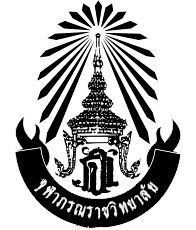 แผนการจัดการเรียนรู้และแผนการประเมินผลการเรียนรู้ฉบับย่อ สาขาวิชา เคมี  รายวิชา ว30233 อินทรีย์เคมีและสารชีวโมเลกุล		1.5 หน่วยกิต 	                3 คาบ/สัปดาห์ชั้นมัธยมศึกษาปีที่ 5 	 		 		ภาคเรียนที่ 2  	            ปีการศึกษา 2558อาจารย์ผู้สอน	ครูกลุ่มโรงเรียนวิทยาศาสตร์ภูมิภาค**************************************************************************************************1. คำอธิบายรายวิชา	ศึกษาเกี่ยวกับการไฮบริไดเซชันของธาตุคาร์บอน ไอโซเมอริซึม หมู่ฟังก์ชัน การเขียนสูตร และ    การเรียกชื่อสารประกอบอินทรีย์ ได้แก่ ไฮโดรคาร์บอน แอลกอฮอล์ อะโรมาติก ฟีนอล อีเทอร์ แอลดีไฮด์     คีโตน กรดคาร์บอกซิลิก เอสเทอร์ เอมีน และเอไมด์ ศึกษาสมบัติทางกายภาพ และกลไกการเกิดปฏิกิริยาเคมีของสารอินทรีย์	ศึกษาเกี่ยวกับการเกิดและการใช้ประโยชน์ถ่านหินและหินน้ำมัน การเกิดและการสำรวจปิโตรเลียม การกลั่นน้ำมันดิบและการแยกแก๊สธรรมชาติ ปิโตรเคมีภัณฑ์ ศึกษาปฏิกิริยาพอลิเมอไรเซชัน โครงสร้างและสมบัติของพอลิเมอร์ ผลิตภัณฑ์จากพอลิเมอร์ ได้แก่ พลาสติก เส้นใย และยาง ความก้าวหน้าทางเทคโนโลยี ของผลิตภัณฑ์พอลิเมอร์สังเคราะห์ และศึกษาภาวะมลพิษที่เกิดจากการผลิตและการใช้ผลิตภัณฑ์จากเชื้อเพลิงซากดึกดำบรรพ์	ศึกษาเกี่ยวกับกรดอะมิโนและพันธะเพปไทด์ โครงสร้างของโปรตีน ชนิดและหน้าที่ของโปรตีน     การแปลงสภาพของโปรตีน เอนไซม์ ศึกษาชนิดและโครงสร้างของคาร์โบไฮเดรต สมบัติและปฏิกิริยาของ คาร์โบไฮเดรต ศึกษาสมบัติโครงสร้าง และปฏิกิริยาของไขมันและน้ำมัน ศึกษาโครงสร้างของฟอสโฟลิพิด ไข สเตรอยด์ และโครงสร้างของนิวคลีโอไทด์ DNA และ RNA	เพื่อให้มีความรู้ความเข้าใจ มีทักษะกระบวนการทางวิทยาศาสตร์ มีเจตคติและเห็นคุณค่าของ วิทยาศาสตร์ สามารถนำกระบวนการทางวิทยาศาสตร์ไปใช้ในการแก้ปัญหา นำความรู้และหลักการเกี่ยวกับเรื่องเคมีอินทรีย์สารชีวโมเลกุลและพอลิเมอร์ไปใช้เป็นพื้นฐานในการศึกษาวิชาเคมีขั้นสูงต่อไป2. ผลการเรียนรู้1. อธิบายความหมายของสารประกอบของคาร์บอนสารอินทรีย์และสารอนินทรีย์ พร้อมทั้งยกตัวอย่างได้2. อธิบายการเกิดพันธะโคเวเลนต์แบบต่างๆของคาร์บอนพร้อมทั้งยกตัวอย่างได้3. อธิบายความหมายของหมู่ฟังก์ชันและจำแนกประเภทของสารอินทรีย์โดยใช้หมู่ฟังก์ชันเป็นเกณฑ์ได้4. เขียนสูตรโครงสร้างพร้อมทั้งเรียกชื่อสารประกอบอินทรีย์ทั้งชื่อสามัญและIUPAC ได้5. อธิบายความหมายและจำแนกประเภทไอโซเมอริซึมได้6. อธิบายความหมายและยกตัวอย่างประเภทของสารประกอบไฮโดรคาร์บอนได้7. ทดสอบสมบัติบางประการของสารประกอบไฮโดรคาร์บอนได้8. บอกความหมายและอธิบายปฏิกิริยาเคมีของสารอินทรีย์ พร้อมทั้งเขียนสมการเคมีแสดงปฏิกิริยา และกลไกของปฏิกิริยานั้นๆได้9. ทดลองและอธิบายปฏิกิริยาเคมีระหว่างกรดอินทรีย์กับแอลกอฮอล์ และปฏิกิริยาไฮโดรลิซิสของเอสเทอร์ได้10. ยกตัวอย่างสารอินทรีย์ที่มีหมู่ฟังก์ชันที่พบในธรรมชาติพร้อมทั้งบอกประโยชน์และโทษของสารอินทรีย์ได้11. สืบค้นและอภิปรายการเกิดปิโตรเลียมและการสำรวจปิโตรเลียมได้12. สืบค้นและอภิปรายการกลั่นน้ำมันดิบ การปรับปรุงคุณภาพ การกำหนดคุณภาพของน้ำมัน บอกผลิตภัณฑ์และการนำไปใช้ประโยชน์ได้13. สืบค้นและอภิปรายวิธีการแยกแก๊สธรรมชาติ และการนำผลิตภัณฑ์ที่ได้ไปใช้ประโยชน์ได้14. สืบค้นและอภิปรายความหมายของพอลิเมอร์และมอนอเมอร์ จำแนกประเภทของพอลิเมอร์ พร้อมยกตัวอย่างพอลิเมอร์ในชีวิตประจำวันได้15. สืบค้นและอภิปรายความหมายพร้อมยกตัวอย่างปฏิกิริยาพอลิเมอไรเซชันแบบเติมและแบบควบแน่นได้16. สืบค้นและอภิปรายความก้าวหน้าทางเทคโนโลยีของพอลิเมอร์สังเคราะห์ได้17. จำแนกประเภทของกรดอะมิโนโดยใช้สมบัติทางเคมีเป็นเกณฑ์ได้18. อธิบายการเกิดพันธะเพปไทด์และระบุตำแหน่งของพันธะเพปไทด์ในโมเลกุลโปรตีนได้19. อธิบายหน้าที่ของเอนไซม์พร้อมยกตัวอย่างปฏิกิริยาที่ใช้เอนไซม์เป็นตัวเร่งปฏิกิริยาได้20. ทดสอบโปรตีนในอาหารและการแปลงสภาพของโปรตีนได้21. อธิบายความหมาย ระบุชนิด และการเกิดปฏิกิริยาพร้อมยกตัวอย่างของโมโนแซ็กคาไรด์ ไดแซคคาไรด์  และพอลิแซ็กคาไรด์ได้  22. ทดสอบสมบัติของคาร์โบไฮเดรตได้23. อธิบายองค์ประกอบของไขมันหรือน้ำมันพร้อมเขียนสมการแสดงปฏิกิริยาการสังเคราะห์ได้24. บอกสมบัติและจำแนกประเภทของกรดไขมันและลิพิดได้25. อธิบายความหมายและเขียนสมการแสดงปฏิกิริยาสะปอนนิฟิเคชัน พร้อมอธิบายกลไกการชำระล้างสิ่งสกปรกของสบู่และผงซักฟอกได้26. อธิบายการเกิดพันธะในโครงสร้างของกรดนิวคลีอิก พร้อมจำแนกประเภทโดยใช้สมบัติทางเคมีเป็นเกณฑ์ได้27. สืบค้นและอภิปรายเกี่ยวกับเทคโนโลยีการประยุกต์ใช้กรดนิวคลิอิก พร้อมนำความรู้ไปประยุกต์ใช้ในชีวิตประจำวันได้3. กำหนดการสอน4.  แผนการประเมินผลการเรียนรู้และการมอบหมายงาน	การสอนรายวิชา ว30233 อินทรีย์เคมีและสารชีวโมเลกุล ประจำภาคเรียนที่ 2 ปีการศึกษา 2558 มีแผนการประเมินผลการเรียนรู้ ดังนี้4.1 ประเมินจากการทดลองและเขียนรายงานการทดลอง				10 คะแนน
4.2 ประเมินจากงาน หรือ แบบฝึกหัด						10 คะแนน
4.3 การทดสอบย่อย								10 คะแนน4.4 ประเมินจากคุณลักษณะของนักเรียน (จิตพิสัย)				           10 คะแนน4.5 ประเมินจากการสอบกลางภาค							20 คะแนน
4.6 ประเมินจากการสอบภาคปฏิบัติ							10 คะแนน4.7 ประเมินจากการสอบปลายภาค							30 คะแนน									  รวม  100 คะแนน4.1 ประเมินจากการทดลองและเขียนรายงานการทดลอง				
	4.1.1  ก่อนการสอบกลางภาค						  	5 คะแนน
	4.1.2  หลังการสอบกลางภาค						  	5 คะแนน4.2 ประเมินจากงาน หรือ แบบฝึกหัด				
	4.2.1  ก่อนการสอบกลางภาค							5 คะแนน
	4.2.2  หลังการสอบกลางภาค (สืบค้นและนำเสนอ เรื่อง เชื้อเพลิงซากดึกดำบรรพ์ และผลิตภัณฑ์)												5 คะแนน4.3 การประเมินจากการสอบย่อย         	รายวิชานี้จะมีการสอบย่อย 2 ครั้ง ดังนี้4.3.1 กำหนดการสอบย่อยครั้งที่ 1 เวลาที่ใช้สอบ 50 นาที 				5 คะแนน4.3.2 กำหนดการสอบย่อยครั้งที่ 2 เวลาที่ใช้สอบ 50 นาที				5 คะแนนเนื้อหาที่สอบ ลักษณะข้อสอบ จำนวนข้อสอบของการสอบย่อยแต่ละครั้ง มีรายละเอียดดังตารางข้างล่าง4.4 ประเมินจากการสังเกตพฤติกรรมการเรียนของนักเรียน : จิตพิสัย 				10 คะแนน	การประเมินพฤติกรรมการเรียนของนักเรียน กำหนดหัวข้อการประเมินได้ดังแสดงในตารางข้างล่าง4.5.  การประเมินจากการสอบกลางภาค   							20 คะแนน การสอบกลางภาค  เวลาที่ใช้ในการสอบ 90 นาที หัวข้อ/เนื้อหาและลักษณะของข้อสอบมีรายละเอียดดังตาราง4.6 กำหนดสอบปลายภาคแบบปฏิบัติเวลาที่ใช้ในการสอบ 60 นาที/คน4.7 การสอบปลายภาค เวลาในการสอบ 90 นาที หัวข้อ/เนื้อหาและลักษณะของข้อสอบมีรายละเอียดดังตารางสัปดาห์ที่/คาบที่หัวข้อ/สาระการเรียนรู้ผลการเรียนรู้กิจกรรมและภาระงานสื่อการสอน1/(1-3)บทที่ 1 เคมีอินทรีย์ ปฐมนิเทศ  1. พันธะของคาร์บอน1.1 ไฮบริไดเซชันของคาร์บอน 1.2 การเขียนสูตรโครงสร้างของสารประกอบอินทรีย์แนะนำรายวิชา วิธีการเรียน การวัด และประเมินผลการเรียน1. อธิบายความหมายของสารประกอบของคาร์บอนสารอินทรีย์และสารอนินทรีย์ พร้อมทั้งยกตัวอย่างได้2. อธิบายการเกิดพันธะโคเวเลนต์แบบต่างๆของคาร์บอนพร้อมทั้งยกตัวอย่างได้อภิปรายPowerPoint2/(4-6)2. สารประกอบอินทรีย์2.1 ประเภทของสารประกอบอินทรีย์2.2 หมู่ฟังก์ชันของสารประกอบอินทรีย์2.3 การเรียกชื่อของสารประกอบอินทรีย์3. อธิบายความหมายของหมู่ฟังก์ชันและจำแนกประเภทของสารอินทรีย์โดยใช้หมู่ฟังก์ชันเป็นเกณฑ์ได้4. เขียนสูตรโครงสร้าง พร้อมทั้ง เรียกชื่อสารประกอบอินทรีย์ทั้งชื่อสามัญและ IUPAC ได้อภิปรายPowerPoint3/(7-9)3. ไอโซเมอริซึม3.1 ประเภทของไอโซเมอริซึม5. อธิบายความหมายและจำแนกประเภทไอโซเมอริซึมได้อภิปรายPowerPoint/ Model / Animation4-6/ (10-18)4. สารประกอบไฮโดรคาร์บอน4.1 ประเภทของไฮโดรคาร์บอน4.2 สมบัติของสารประกอบไฮโดรคาร์บอน
การทดลองเรื่อง สมบัติบางประการของสารประกอบไฮโดรคาร์บอน 4.3 สมบัติทางกายภาพ ปฏิกิริยาเคมีและกลไกการเกิดปฏิกิริยาของสารประกอบแอลเคน4.4 สมบัติทางกายภาพ ปฏิกิริยาเคมีและกลไกการเกิดปฏิกิริยาของสารประกอบแอลคีน4.5 สมบัติทางกายภาพ ปฏิกิริยาเคมีและกลไกการเกิดปฏิกิริยาของสารประกอบแอลไคน์6. อธิบายความหมายและยกตัวอย่างประเภทของสารประกอบไฮโดรคาร์บอนได้7. ทดสอบสมบัติบางประการของสารประกอบไฮโดรคาร์บอนได้อภิปรายการทดลองเรื่อง สมบัติบางประการของสารประกอบไฮโดรคาร์บอนPowerPoint/ชุดการทดลอง7/(19-21)4.6 สมบัติทางกายภาพ ปฏิกิริยาเคมีและกลไกการเกิดปฏิกิริยาของเบนซีนและอนุพันธ์ของเบนซีน6. อธิบายความหมายและยกตัวอย่างประเภทของสารประกอบไฮโดรคาร์บอนได้7. ทดสอบสมบัติบางประการของสารประกอบไฮโดรคาร์บอนได้อภิปรายPowerPoint8/(22-24)5. สารประกอบอินทรีย์ที่มีธาตุออกซิเจนเป็นองค์ประกอบ5.1 สมบัติทางกายภาพ ปฏิกิริยาเคมีและกลไกการเกิดปฏิกิริยาของแอลกอฮอล์ ฟีนอล และอีเทอร์การทดลองเรื่อง สมบัติบางประการของเอทานอลและกรดแอซิติก5.2 สมบัติทางกายภาพ ปฏิกิริยาเคมีและกลไกการเกิดปฏิกิริยาของแอลดีไฮด์ และคีโตน8. บอกความหมายและอธิบายปฏิกิริยาเคมีของสารอินทรีย์พร้อมทั้งเขียนสมการเคมีแสดงปฏิกิริยาและกลไกของปฏิกิริยานั้นๆได้9. ทดลองและอธิบายปฏิกิริยาเคมีระหว่างกรดอินทรีย์กับแอลกอฮอล์ และปฏิกิริยาไฮโดรลิซิสของเอสเทอร์ได้10. ยกตัวอย่างสารอินทรีย์ที่มีหมู่ฟังก์ชันที่พบในธรรมชาติพร้อมทั้งบอกประโยชน์และโทษของสารอินทรีย์ได้อภิปรายการทดลองเรื่อง สมบัติบางประการของเอทานอลและกรดแอซิติกPowerPoint/ชุดการทดลอง9/(25-27)สอบกลางภาคสอบกลางภาคสอบกลางภาคสอบกลางภาค10-11/(28-31)5.3สมบัติทางกายภาพ ปฏิกิริยาเคมีและกลไกการเกิดปฏิกิริยาของกรดคาร์บอกซิลิกและเอสเทอร์
การทดลองเรื่อง ปฏิกิริยาระหว่างกรด คาร์บอกซิลิกกับแอลกอฮอล์การทดลองเรื่อง ปฏิกิริยาของเอสเทอร์อภิปรายการทดลองเรื่อง ปฏิกิริยาระหว่างกรด คาร์บอกซิลิกกับแอลกอฮอล์การทดลองเรื่อง ปฏิกิริยาของเอสเทอร์PowerPoint/ชุดการทดลอง11-12/(32-34)6. สารประกอบอินทรีย์ที่มีธาตุไนโตรเจนเป็นองค์ประกอบ 6.1 เอมีน และเอไมด์6.1.2 สมบัติทางกายภาพ6.1.3 ปฏิกิริยาเคมีและกลไกการเกิดปฏิกิริยา12-15/(35-43)บทที่ 2 เชื้อเพลิงซากดึกดำบรรพ์และผลิตภัณฑ์ (นักเรียนศึกษาสืบค้นและนำเสนอผลงานที่ค้นคว้า)  7. ถ่านหิน  และหินน้ำมัน   7.1 กระบวนการเกิด  7.2 การใช้ประโยชน์ 8. ปิโตรเลียม8.1 การเกิดและการสำรวจ   8.2 การกลั่นน้ำมันดิบ  8.3 การแยกแก๊สธรรมชาติ   8.4 ปิโตรเคมีภัณฑ์9. พอลิเมอร์  9.1 ปฏิกิริยาพอลิเมอไรชั่น 9.2 โครงสร้างและสมบัติของพอลิเมอร์9.3 ผลิตภัณฑ์จากพอลิเมอร์ 9.3.1 พลาสติก   9.3.2 เส้นใย     9.3.3 ยาง  9.4 ความก้าวหน้าทางเทคโนโลยีของผลิตภัณฑ์พอลิเมอร์สังเคราะห์10. ภาวะมลพิษที่เกิดจากการผลิตและใช้ผลิตภัณฑ์จากเชื้อเพลิงซากดึกดำบรรพ์10.1 มลภาวะทางอากาศ10.2 มลภาวะทางน้ำ10.3 มลภาวะทางดิน11. สืบค้นและอภิปรายการเกิดปิโตรเลียมและการสำรวจปิโตรเลียมได้12. สืบค้นและอภิปรายการกลั่นน้ำมันดิบ การปรับปรุงคุณภาพ การกำหนดคุณภาพของน้ำมัน บอกผลิตภัณฑ์และการนำไปใช้ประโยชน์ได้13. สืบค้นและอภิปรายวิธีการแยกแก๊สธรรมชาติและการนำผลิตภัณฑ์ที่ได้ใช้ประโยชน์ได้14. สืบค้นและอภิปรายความหมายของพอลิเมอร์และมอนอเมอร์ จำแนกประเภทของพอลิเมอร์ พร้อมยกตัวอย่างพอลิเมอร์ในชีวิตประจำวันได้15. สืบค้นและอภิปรายความหมายพร้อมยกตัวอย่างปฏิกิริยาพอลิเมอไรเซชันแบบเติมและแบบควบแน่นได้16. สืบค้นและอภิปรายความก้าวหน้าทางเทคโนโลยีของพอลิเมอร์สังเคราะห์ได้สืบค้น นำเสนอและอภิปราย15/(44-45)การทดลองเรื่อง การตรวจสอบสมบัติทางกายภาพบางประการของพลาสติกชนิดต่าง ๆการทดลองเรื่อง การเตรียมเส้นใย  เรยอน11. สืบค้นและอภิปรายการเกิดปิโตรเลียมและการสำรวจปิโตรเลียมได้12. สืบค้นและอภิปรายการกลั่นน้ำมันดิบ การปรับปรุงคุณภาพ การกำหนดคุณภาพของน้ำมัน บอกผลิตภัณฑ์และการนำไปใช้ประโยชน์ได้13. สืบค้นและอภิปรายวิธีการแยกแก๊สธรรมชาติและการนำผลิตภัณฑ์ที่ได้ใช้ประโยชน์ได้14. สืบค้นและอภิปรายความหมายของพอลิเมอร์และมอนอเมอร์ จำแนกประเภทของพอลิเมอร์ พร้อมยกตัวอย่างพอลิเมอร์ในชีวิตประจำวันได้15. สืบค้นและอภิปรายความหมายพร้อมยกตัวอย่างปฏิกิริยาพอลิเมอไรเซชันแบบเติมและแบบควบแน่นได้16. สืบค้นและอภิปรายความก้าวหน้าทางเทคโนโลยีของพอลิเมอร์สังเคราะห์ได้อภิปรายการทดลองเรื่อง การตรวจสอบสมบัติทางกายภาพบางประการของพลาสติกบางชนิดการทดลองเรื่อง การเตรียมเส้นใย  เรยอนPowerPoint/ชุดการทดลอง16/(46-48)บทที่ 3 สารชีวโมเลกุล
11. โปรตีน  11.1 กรดอะมิโนและพันธะเพปไทด์  
การทดลองเรื่อง การทดสอบโปรตีนในอาหาร11.2 โครงสร้างของโปรตีน 11.3 ชนิดและหน้าที่ของโปรตีน11.4 สมบัติเคมีของโปรตีน17. จำแนกประเภทของกรดอะมิโนโดยใช้สมบัติทางเคมีเป็นเกณฑ์ได้18. อธิบายการเกิดพันธะเพปไทด์และระบุตำแหน่งของพันธะเพปไทด์ในโมเลกุลโปรตีนได้อภิปรายการทดลองเรื่อง การทดสอบโปรตีนในอาหารPowerPoint17/(49-51) 11.5 เอนไซม์  การทดลอง เรื่อง  สมบัติของเอนไซม์และปัจจัยบางประการที่มีผลต่อการทำงานของเอนไซม์11.6 การแปลงสภาพโปรตีน
การทดลองเรื่อง  การแปลงสภาพโปรตีน19. อธิบายหน้าที่ของเอนไซม์พร้อมยกตัวอย่างปฏิกิริยาที่ใช้เอนไซม์เป็นตัวเร่งปฏิกิริยาได้20. ทดสอบโปรตีนในอาหารและการแปลงสภาพของโปรตีนได้ อภิปรายการทดลอง เรื่อง  สมบัติของเอนไซม์และปัจจัยบางประการที่มีผลต่อการทำงานของเอนไซม์การทดลองเรื่อง  การแปลงสภาพโปรตีนPowerPoint/ชุดการทดลอง18/(52-54)12. คาร์โบไฮเดรต  12.1 ชนิดและหน้าที่ของคาร์โบไฮเดรต12.2 สมบัติและปฏิกิริยาของคาร์โบไฮเดรต
การทดลองเรื่อง  สมบัติบางประการของคาร์โบไฮเดรต21. อธิบายความหมาย ระบุชนิด และการเกิดปฏิกิริยาพร้อมยกตัวอย่างของโมโนแซ็กคาไรด์ ไดแซคคาไรด์  และพอลิแซ็กคาไรด์ได้  22. ทดสอบสมบัติของคาร์โบไฮเดรตได้อภิปรายการทดลองเรื่อง  สมบัติบางประการของคาร์โบไฮเดรตPowerPoint/ชุดการทดลอง19/(55-56)13. ลิพิด  13.1 ไขมันและน้ำมัน  13.1.1 สมบัติ โครงสร้างและปฏิกิริยาของไขมันและน้ำมัน
การทดลองเรื่อง การละลายของไขมันและน้ำมันในตัวทำละลายบางชนิดการทดลองเรื่อง  ปฏิกิริยาไฮโดรลิซิสน้ำมันหรือไขมันด้วยโซเดียมไฮดรอกไซด์13.2 ฟอสโฟลิพิด   13.3 ไข     13.4 สเตรอยด์23. อธิบายองค์ประกอบของไขมันหรือน้ำมันพร้อมเขียนสมการแสดงปฏิกิริยาการสังเคราะห์ได้24. บอกสมบัติและจำแนกประเภทของกรดไขมันและลิพิดได้25. อธิบายความหมายและเขียนสมการแสดงปฏิกิริยาสะปอนนิฟิเคชัน พร้อมอธิบายกลไกการชำระล้างสิ่งสกปรกของสบู่และผงซักฟอกได้อภิปรายการทดลองเรื่อง การละลายของไขมันและน้ำมันในตัวทำละลายบางชนิดการทดลองเรื่อง  ปฏิกิริยาไฮโดรลิซิสน้ำมันหรือไขมันด้วยโซเดียมไฮดรอกไซด์PowerPoint/ชุดการทดลอง19/(57)14. กรดนิวคลีอิก14.1 โครงสร้างของนิวคลีโอไทด์ DNA และ RNA14.2 เทคโนโลยีที่เกี่ยวข้องกับ DNA และ RNA26. อธิบายการเกิดพันธะในโครงสร้างของกรดนิวคลีอิก พร้อมจำแนกประเภทโดยใช้สมบัติทางเคมีเป็นเกณฑ์ได้27. สืบค้นและอภิปรายเกี่ยวกับเทคโนโลยีการประยุกต์ใช้กรดนิวคลิอิก พร้อมทั้งนำความรู้ไปใช้ในชีวิตประจำวันได้อภิปรายPowerPointสอบปฏิบัติ20สอบปลายภาคหัวข้อ/เนื้อหาที่ใช้ในการสอบลักษณะข้อสอบคะแนนการสอบย่อยครั้งที่ 11. พันธะของคาร์บอน2. สารประกอบอินทรีย์3. ไอโซเมอริซึม4. สารประกอบไฮโดรคาร์บอนอัตนัย5.0รวมอัตนัย5.0การสอบย่อยครั้งที่ 21. สารประกอบอินทรีย์ที่มีธาตุไนโตรเจนเป็นองค์ประกอบ 2. สารชีวโมเลกุล  อัตนัย5.0รวมอัตนัย5.0หัวข้อการประเมินผลการประเมินผลการประเมินผลการประเมินผลการประเมินผลการประเมินหัวข้อการประเมินดีเยี่ยม(5)ดีมาก(4)ดี(3)ปานกลาง(2)ต้องปรับปรุง(1)1. ความสนใจใฝ่รู้ หรือ ความอยากรู้อยากเห็น2. การรับผิดชอบ ความมุ่งมั่น ความอดทน3. ความมีเหตุผล4. ความมีระเบียบและรอบคอบ 5. ความซื่อสัตย์6. ความใจกว้างร่วมแสดงความคิดเห็นและรับฟังความคิดเห็นของผู้อื่นหัวข้อ/เนื้อหาที่ใช้ในการสอบกลางภาคลักษณะ จำนวนข้อสอบคะแนน1.  พันธะของคาร์บอน - ไฮบริไดเซชันของคาร์บอน การเขียนสูตรโครงสร้างของสารประกอบอินทรีย์อัตนัย 2 ข้อ2.02.  ไอโซเมอริซึม - ไอโซเมอริซึมอัตนัย 2 ข้อ3.03. หมู่ฟังก์ชันและการเรียกชื่อสารประกอบอินทรีย์ - หมู่ฟังก์ชัน การเรียกชื่อสารประกอบอินทรีย์อัตนัย 2 ข้อ5.04.  สารประกอบอินทรีย์ - สมบัติทางกายภาพของสารอินทรีย์ สมบัติทางเคมีของสารอินทรีย์ ปฏิกิริยาเคมีของสารอินทรีย์ การเขียนกลไกการเกิดปฏิกิริยา- บูรณาการและการประยุกต์ใช้เคมีอินทรีย์อัตนัย 6 ข้ออัตนัย 1 ข้อ8.02.0รวม13 ข้อ20.0หัวข้อ/เนื้อหาที่ใช้ในการสอบปลายภาคภาคลักษณะและจำนวนข้อสอบคะแนน5. สารประกอบอินทรีย์ - สมบัติทางกายภาพ ปฏิกิริยาเคมีของสารคาร์บอกซิลิก เอสเตอร์ เอมีน และเอไมด์ อัตนัย 3 ข้อ5.07. ถ่านหิน หินน้ำมัน ปิโตรเลียม พอลิเมอร์ และมลภาวะ - กระบวนการเกิดและการใช้ประโยชน์ - การเกิดและการสำรวจ การกลั่นน้ำมันดิบ การแยกแก๊สธรรมชาติ และ ปิโตรเคมีภัณฑ์ -ปฏิกิริยาพอลิเมอไรชัน โครงสร้างและสมบัติของพอลิเมอร์ ผลิตภัณฑ์จากพอลิเมอร์ พลาสติกเส้นใยยางและความก้าวหน้าทางเทคโนโลยีของ ผลิตภัณฑ์พอลิเมอร์สังเคราะห์ - มลภาวะทางอากาศ มลภาวะทางน้ำ และมลภาวะทางดินอัตนัย 3 ข้อ5.011. โปรตีน   - กรดอะมิโน พันธะเพปไทด์ และโครงสร้างของโปรตีน - ชนิดและหน้าที่ของโปรตีน เอนไซม์และการแปลงสภาพโปรตีนอัตนัย 3 ข้อ6.012. คาร์โบไฮเดรต   - ชนิดและหน้าที่ของคาร์โบไฮเดรต  สมบัติและปฏิกิริยาของคาร์โบไฮเดรตอัตนัย 3 ข้อ6.013. ลิพิด  - ไขมันและน้ำมัน  สมบัติ โครงสร้างและปฏิกิริยาของไขมันและน้ำมัน ฟอสโฟลิพิด ไข สเตรอยด์อัตนัย 2 ข้อ4.014. กรดนิวคลีอิก - นิวคลีโอไทด์ DNA และ RNAอัตนัย 1 ข้อ2.015. บูรณาการและการประยุกต์ใช้สารชีวโมเลกุลอัตนัย 1 ข้อ2.0รวม16 ข้อ30.0